Small-Group Guided Inquiry: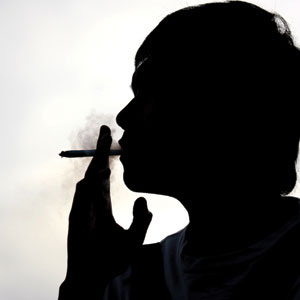 How Drugs WorkBefore you begin, consider what you already know:In your own words, define what a “drug” is.Why do you think people use drugs?How does the brain work as the human body’s “control center?”Part 1Read the background article, “How Drugs Work,” and answer these questions about the chemistry of drug molecules:How long do historians and archeologists believe humans have been using drug-like substances?Summarize how humans in ancient societies used drugs.What is the most widely used drug in the world today?  What is its chemical name?The end of the article’s first section (“Where do drugs come from?”) mentions the importance of “synthetic molecules.”  What is a synthetic molecule?  In your own words, explain how this “major new development” has changed the world.What is the difference between a “medicine” and a “drug”?How could caffeine be considered a drug?Think of an example of a common legal substance that could be considered a drug.  Explain how this definition would apply.The first paragraph of the third section (“Who uses illegal drugs?”) outlines some statistics about drug use in the United States and North America.  Summarize this paragraph in 1 sentence.Which piece of information in this paragraph makes the strongest impression on you?  Why?List 2 specific questions you have after reading these statistics.Why is it important to know that China and India do not keep reliable statistics on illegal drug use?  Why do you think many African nations do not have clear data about illegal drug use within their country?Why do you think “bath salts” are so appealing to young people?  What makes them dangerous?Generally, how do drug molecules affect the human body?What role does the three-dimensional shape and structure of a drug molecule play in determining its effects?  (Use the terms receptors and neurotransmitters.)In your own words, why are drugs dangerous?Watch the first video segment, “Brain Chemistry,” to see how drug molecules interact with our body to change the way our brain is working. 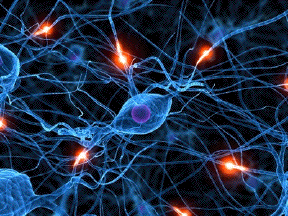 The video begins with some important visuals from inside the human brain.  Answer the questions below about how nerves and neurons work in our brain:What do nerves do?What are neurotransmitters and what do they do?Draw a diagram of a nerve synapse.  Label the following: presynaptic neuron, postsynaptic neuron, synaptic cleft, vesicles, neurotransmitters, neurotransmitter transporters, and neurotransmitter receptors.The video continues to explain how the nerves actually communicate throughout the body:In your own words, explain how nerves use neurotransmitters to send messages from neuron to neuron, and around the body.  (If you need more help with how nerves send chemical messages, try this explanation and video from BBC.)Name 2 neurotransmitter molecules scientists have found in the human brain.  Tell what chemical message each neurotransmitter is thought to send.The video shows an example of a drug molecule – methamphetamine hydrochloride – and explains how it interrupts the brain’s communication process:What is the role of dopamine in the human body?Summarize how meth changes the dopamine communication pathway in the brain?What makes meth so addictive?Go to the first weblink to see how specific drugs impact the human body and our brains.  Follow the instructions below and answer the questions to record the most important information.Start by listening to Dr. Glen Hanson’s introduction to the basic chemistry of drug abuse.  Click [listen] and answer the questions below:What do all drugs of abuse have in common?Dr. Hanson explains the role of dopamine in the human brain.  In your own words, explain why a person might want to use drugs repeatedly, in terms of their chemistry.Use the same website to gather more information about specific drugs of abuse, their effects, and how they work in the human body.You might want to divide the next few steps among your group.Warning!  Make sure everyone has access to all of the information from this website.It will be very important as we continue focusing on teen drug use and brain chemistry.Click on “Explore! Drugs of Abuse.”  This area of the website introduces you to 12 different categories of drugs.  Fill in the “Drugs of Abuse” chart to organize important information about each drug.  (Make sure to include how the drug is taken into the body.)In the space below, name 1 other substance that could be called a “drug of abuse” that is not mentioned on the website.  Explain why you think it could be a “drug of abuse” and why you think the website doesn’t include it.From the original website, click on “Explore! Mouse Party.”  This area of the website simulates an animal testing lab that shows some of the major drugs of abuse in action.  Fill in the “Mouse Party” chart to organize how each drug impacts the chemistry of the human brain.In your own words, summarize how any drug molecule is taken into the human body and influences the brain, and how that leads to its effects.  Use several well-written sentences and a diagram to support your work.On the original website, spend some time looking at the other resources.  There are links to games, demonstrations, and explanations of how drugs get into the human body, their long-term impact on the brain, and the process of addiction.  Use the space below to make notes of important information: